  Dr Fox-McClary earned her medical degree at the University of Washington School of Medicine. She completed an internship and residency in General Surgery at the Mayo Clinic in Rochester, Minnesota, followed by a Fellowship in Colon and Rectal Surgery, also at the Mayo Clinic.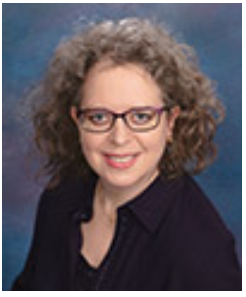 “Having surgery is a sentinel event in the lives of most people. My goal is that you feel we are in partnership through this time.”
Board certified in both specialties of General Surgery and Colon and Rectal Surgery, Dr. Fox-McClary is a Fellow of the American College of Surgeons and a Fellow of the American Society of Colon and Rectal Surgery. She is a member of the Society of American Gastrointestinal and Endoscopic Surgeons, Arizona Medical Association, American Medical Association and the Maricopa County Medical Society.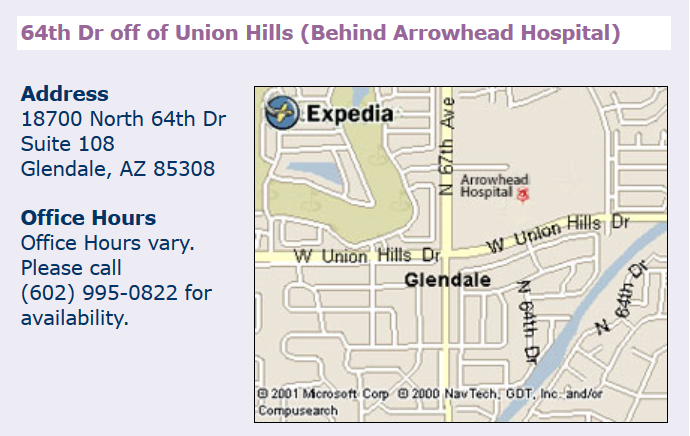 